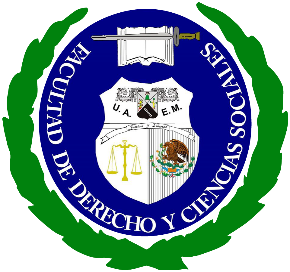 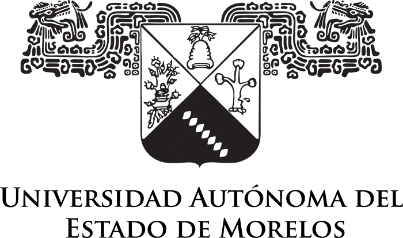 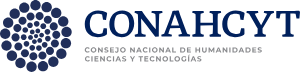 UNIVERSIDAD AUTÓNOMA DEL ESTADO DE MORELOS   FACULTAD DE DERECHO Y CIENCIAS SOCIALESAPROPIACIÓN DEL ANÁLISIS CRÍTICO DE LA INEFICACIA DE LA JUSTICIAT      E      S      I      SQue para obtener el grado de:LICENCIATURA/MAESTRÍA/DOCTORADO EN XXXXXXXXP   r   e   s   e   n   t   a   AXXXXX SXXXXXX AXXXXXDirector de tesisDR. AXXXXXX BXXXXX CXXXXXXPITC-SNI NIVEL XXX UAEMCuernavaca, Morelos		      Abril   2023.LEYENDA DE FINANCIAMIENTO (APLICA SOLO PARA BECARIO CONAHCYT)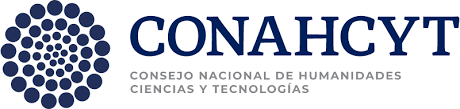 DEDICATORIASDescribir el contenido, Describir el contenido, Describir el contenido, Describir el contenido, Describir el contenido, Describir el contenido, Describir el contenido, Describir el contenido, Describir el contenido, Describir el contenido, Describir el contenido, Describir el contenido, Describir el contenido, Describir el contenido, Describir el contenido, Describir el contenido.Describir el contenido, Describir el contenido, Describir el contenido, Describir el contenido, Describir el contenido, Describir el contenido, Describir el contenido, Describir el contenido, Describir el contenido, Describir el contenido, Describir el contenido, Describir el contenido, Describir el contenido, Describir el contenido, Describir el contenido, Describir el contenidoAGRADECIMIENTOSDescribir el contenido, Describir el contenido, Describir el contenido, Describir el contenido, Describir el contenido, Describir el contenido, Describir el contenido, Describir el contenido, Describir el contenido, Describir el contenido, Describir el contenido, Describir el contenido, Describir el contenido, Describir el contenido, Describir el contenido, Describir el contenido.Describir el contenido, Describir el contenido, Describir el contenido, Describir el contenido, Describir el contenido, Describir el contenido, Describir el contenido, Describir el contenido, Describir el contenido, Describir el contenido, Describir el contenido, Describir el contenido, Describir el contenido, Describir el contenido, Describir el contenido, Describir el contenidoINTRODUCCIÓNDescribir el contenido, Describir el contenido, Describir el contenido, Describir el contenido, Describir el contenido, Describir el contenido, Describir el contenido, Describir el contenido, Describir el contenido, Describir el contenido, Describir el contenido, Describir el contenido, Describir el contenido, Describir el contenido, Describir el contenido, Describir el contenido.Describir el contenido, Describir el contenido, Describir el contenido, Describir el contenido, Describir el contenido, Describir el contenido, Describir el contenido, Describir el contenido, Describir el contenido, Describir el contenido, Describir el contenido, Describir el contenido, Describir el contenido, Describir el contenido, Describir el contenido, Describir el contenidoINDICE DE FIGURAS ÍNDICE DE TABLASINDICE GENERALABREVIATURAS Y SIGLASGLOSARIOAPROXIMACIÓN AL PROBLEMA DE INVESTIGACIÓN En este primer capítulo se describe Describir el contenido, Describir el contenido, Describir el contenido, Describir el contenido, Describir el contenido, Describir el contenido, Describir el contenido, Describir el contenido, Describir el contenido, Describir el contenido, Describir el contenido, Describir el contenido, Describir el contenido, Describir el contenido, Describir el contenido, Describir el contenido.Describir el contenido, Describir el contenido, Describir el contenido, Describir el contenido, Describir el contenido, Describir el contenido, Describir el contenido, Describir el contenido, Describir el contenido, Describir el contenido, Describir el contenido, Describir el contenido, Describir el contenido, Describir el contenido, Describir el contenido, Describir el contenidoDescribir el contenido, Describir el contenido, Describir el contenido, Describir el contenido, Describir el contenido, Describir el contenido, Describir el contenido, Describir el contenido, Describir el contenido, Describir el contenido, Describir el contenido, Describir el contenido, Describir el contenido, Describir el contenido.Describir el contenido, Describir el contenido, Describir el contenido, Describir el contenido, Describir el contenido, Describir el contenido, Describir el contenido, Describir el contenido, Describir el contenido, Describir el contenido, Describir el contenido, Describir el contenido, Describir el contenido, Describir el contenido, Describir el contenido, Describir el contenidoPlanteamiento del problemaDescribir el contenido, Describir el contenido, Describir el contenido, Describir el contenido, Describir el contenido, Describir el contenido, Describir el contenido, Describir el contenido, Describir el contenido, Describir el contenido, Describir el contenido, Describir el contenido, Describir el contenido, Describir el contenido.Describir el contenido, Describir el contenido, Describir el contenido, Describir el contenido, Describir el contenido, Describir el contenido, Describir el contenido, Describir el contenido, Describir el contenido, Describir el contenido, Describir el contenido, Describir el contenido, Describir el contenido, Describir el contenido, Describir el contenido, Describir el contenidoJustificaciónDescribir el contenido, Describir el contenido, Describir el contenido, Describir el contenido, Describir el contenido, Describir el contenido, Describir el contenido, Describir el contenido, Describir el contenido, Describir el contenido, Describir el contenido, Describir el contenido, Describir el contenido, Describir el contenido.Describir el contenido, Describir el contenido, Describir el contenido, Describir el contenido, Describir el contenido, Describir el contenido, Describir el contenido, Describir el contenido, Describir el contenido, Describir el contenido, Describir el contenido, Describir el contenido, Describir el contenido, Describir el contenido, Describir el contenido, Describir el contenidoObjetivosObjetivo generalDescribir el contenido, Describir el contenido, Describir el contenido, Describir el contenido, Describir el contenido, Describir el contenido, Describir el contenido, Describir el contenido, Describir el contenido, Describir el contenido, Describir el contenido, Describir el contenido, Describir el contenido, Describir el contenido.Describir el contenido, Describir el contenido, Describir el contenido, Describir el contenido, Describir el contenido, Describir el contenido, Describir el contenido, Describir el contenido, Describir el contenido, Describir el contenido, Describir el contenido, Describir el contenido, Describir el contenido, Describir el contenido, Describir el contenido, Describir el contenido.Objetivos específicosDescribir el contenido, Describir el contenido, Describir el contenido, Describir el contenido, Describir el contenido, Describir el contenido, Describir el contenido, Describir el contenido, Describir el contenido, Describir el contenido, Describir el contenido, Describir el contenido, Describir el contenido, Describir el contenido.Describir el contenido, Describir el contenido, Describir el contenido, Describir el contenido, Describir el contenido, Describir el contenido, Describir el contenido, Describir el contenido, Describir el contenido, Describir el contenido, Describir el contenido, Describir el contenido, Describir el contenido, Describir el contenido, Describir el contenido, Describir el contenidoHipótesisDescribir el contenido, Describir el contenido, Describir el contenido, Describir el contenido, Describir el contenido, Describir el contenido, Describir el contenido, Describir el contenido, Describir el contenido, Describir el contenido, Describir el contenido, Describir el contenido, Describir el contenido, Describir el contenido.Describir el contenido, Describir el contenido, Describir el contenido, Describir el contenido, Describir el contenido, Describir el contenido, Describir el contenido, Describir el contenido, Describir el contenido, Describir el contenido, Describir el contenido, Describir el contenido, Describir el contenido, Describir el contenido, Describir el contenido, Describir el contenidoESTADO DE LA CUESTIÓNEn este capítulo se describen Describir el contenido, Describir el contenido, Describir el contenido, Describir el contenido, Describir el contenido, Describir el contenido, Describir el contenido, Describir el contenido, Describir el contenido, Describir el contenido, Describir el contenido, Describir el contenido, Describir el contenido, Describir el contenido, Describir el contenido, Describir el contenido.Describir el contenido, Describir el contenido, Describir el contenido, Describir el contenido, Describir el contenido, Describir el contenido, Describir el contenido, Describir el contenido, Describir el contenido, Describir el contenido, Describir el contenido, Describir el contenido, Describir el contenido, Describir el contenido, Describir el contenido, Describir el contenido. Rendimiento escolarDescribir el contenido, Describir el contenido, Describir el contenido, Describir el contenido, Describir el contenido, Describir el contenido, Describir el contenido, Describir el contenido, Describir el contenido, Describir el contenido, Describir el contenido, Describir el contenido, Describir el contenido, Describir el contenido, Describir el contenido, Describir el contenido.Describir el contenido, Describir el contenido, Describir el contenido, Describir el contenido, Describir el contenido, Describir el contenido, Describir el contenido, Describir el contenido, Describir el contenido, Describir el contenido, Describir el contenido, Describir el contenido, Describir el contenido, Describir el contenido, Describir el contenido, Describir el contenido En otras palabras, se fracasa con ` honor ´ por la ley del mínimo esfuerzo, esto según datos de (Edel Navarro, 2003). Describir el contenido, Describir el contenido, Describir el contenido, Describir el contenido, Describir el contenido, Describir el contenido, Describir el contenido, Describir el contenido, Describir el contenido, Describir el contenido, Describir el contenido, Describir el contenido, Describir el contenido, Describir el contenido, Describir el contenido, Describir el contenido.MARCO TEÓRICOEn este capítulo se describen Describir el contenido, Describir el contenido, Describir el contenido, Describir el contenido, Describir el contenido, Describir el contenido, Describir el contenido, Describir el contenido, Describir el contenido, Describir el contenido, Describir el contenido, Describir el contenido, Describir el contenido, Describir el contenido, Describir el contenido, Describir el contenido.Describir el contenido, Describir el contenido, Describir el contenido, Describir el contenido, Describir el contenido, Describir el contenido, Describir el contenido, Describir el contenido, Describir el contenido, Describir el contenido, Describir el contenido, Describir el contenido, Describir el contenido, Describir el contenido, Describir el contenido, Describir el contenido. Rendimiento escolarDescribir el contenido, Describir el contenido, Describir el contenido, Describir el contenido, Describir el contenido, Describir el contenido, Describir el contenido, Describir el contenido, Describir el contenido, Describir el contenido, Describir el contenido, Describir el contenido, Describir el contenido, Describir el contenido, Describir el contenido, Describir el contenido.Describir el contenido, Describir el contenido, Describir el contenido, Describir el contenido, Describir el contenido, Describir el contenido, Describir el contenido, Describir el contenido, Describir el contenido, Describir el contenido, Describir el contenido, Describir el contenido, Describir el contenido, Describir el contenido, Describir el contenido, Describir el contenido En otras palabras, se fracasa con ` honor ´ por la ley del mínimo esfuerzo, esto según datos de (Edel Navarro, 2003). Describir el contenido, Describir el contenido, Describir el contenido, Describir el contenido, Describir el contenido, Describir el contenido, Describir el contenido, Describir el contenido, Describir el contenido, Describir el contenido, Describir el contenido, Describir el contenido, Describir el contenido, Describir el contenido, Describir el contenido, Describir el contenido.Describir el contenido, Describir el contenido, Describir el contenido, Describir el contenido, Describir el contenido, Describir el contenido, Describir el contenido, Describir el contenido, Describir el contenido, Describir el contenido, Describir el contenido, Describir el contenido, Describir el contenido, Describir el contenido, Describir el contenido, Describir el contenido.Describir el contenido, Describir el contenido, Describir el contenido, Describir el contenido, Describir el contenido, Describir el contenido, Describir el contenido, Describir el contenido, Describir el contenido, Describir el contenido, Describir el contenido, Describir el contenido, Describir el contenido, Describir el contenido, Describir el contenido, Describir el contenido.Describir el contenido, Describir el contenido, Describir el contenido, Describir el contenido, Describir el contenido, Describir el contenido, Describir el contenido, Describir el contenido, Describir el contenido, Describir el contenido, Describir el contenido, Describir el contenido, Describir el contenido, Describir el contenido, Describir el contenido, Describir el contenido (Sanchez, 2018), Describir el contenido, Describir el contenido, Describir el contenido, Describir el contenido, Describir el contenido, Describir el contenido, Describir el contenido, Describir el contenido, Describir el contenido, Describir el contenido, Describir el contenido, Describir el contenido, Describir el contenido, Describir el contenido, Describir el contenido, Describir el contenido.Describir el contenido, Describir el contenido, Describir el contenido, Describir el contenido, Describir el contenido, Describir el contenido, Describir el contenido, Describir el contenido, Describir el contenido, Describir el contenido, Describir el contenido, Describir el contenido, Describir el contenido, Describir el contenido, Describir el contenido, Describir el contenido.Caso de estudio.Describir el contenido, Describir el contenido, Describir el contenido, Describir el contenido, Describir el contenido, Describir el contenido, Describir el contenido, Describir el contenido, Describir el contenido, Describir el contenido, Describir el contenido, Describir el contenido, Describir el contenido, Describir el contenido, Describir el contenido, Describir el contenido.Tabla 1Tabla 1 Cantidad de dinero por municipioNota. Valores expresados en miles de pesos mexicanos por municipio en el Estado de Morelos Tecnologías de información y comunicación y la educación actual.Describir el contenido, Describir el contenido, Describir el contenido, Describir el contenido, Describir el contenido, Describir el contenido, Describir el contenido, Describir el contenido, Describir el contenido, Describir el contenido, Describir el contenido, Describir el contenido, Describir el contenido, Describir el contenido, Describir el contenido, Describir el contenido.Describir el contenido, Describir el contenido, Describir el contenido, Describir el contenido, Describir el contenido, Describir el contenido, Describir el contenido, Describir el contenido, Describir el contenido, Describir el contenido, Describir el contenido, Describir el contenido, Describir el contenido, Describir el contenido, Describir el contenido, Describir el.Recursos educativos.Describir el contenido, Describir el contenido, Describir el contenido, Describir el contenido, Describir el contenido, Describir el contenido, Describir el contenido, Describir el contenido, Describir el contenido, Describir el contenido, Describir el contenido, Describir el contenido, Describir el contenido, Describir el contenido, Describir el contenido, Describir el contenido.Figura 1Ilustración 1 Evolución de la Deuda Mundial a lo Largo del Último Siglo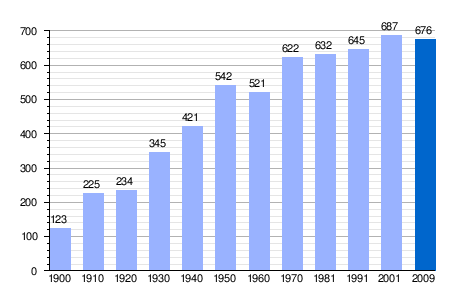 Nota. El gráfico no tiene en consideración las deudas generadas en el año de 2020. Cabe resaltar que son las más grandes ya vistas en la historia.CONGRUENCIA METODOLOGICADescribir el contenido, Describir el contenido, Describir el contenido, Describir el contenido, Describir el contenido, Describir el contenido, Describir el contenido, Describir el contenido, Describir el contenido, Describir el contenido, Describir el contenido, Describir el contenido, Describir el contenido, Describir el contenido, Describir el contenido, Describir el contenido.Describir el contenido, Describir el contenido, Describir el contenido, Describir el contenido, Describir el contenido, Describir el contenido, Describir el contenido, Describir el contenido, Describir el contenido, Describir el contenido, Describir el contenido, Describir el .FASE 1 Investigación, interpretación y análisis sobre encuestas.La fase cuenta con dos atributos; como entrada la recolección de los datos y Determinación del tamaño de la muestraLa primera encuesta se realizará a 24 maestros, esto es toda la comunidad catedrática. (Anexo 1 , Encuesta a docentes).DISEÑO E IMPLEMENTACIÓN Describir el contenido, Describir el contenido, Describir el contenido, Describir el contenido, Describir el contenido, Describir el contenido, Describir el contenido, Describir el contenido, Describir el contenido, Describir el contenido, Describir el contenido, Describir el contenido, Describir el contenido, Describir el contenido, Describir el contenido, Describir el contenido.Describir el contenido, Describir el contenido, Describir el contenido, Describir el contenido, Describir el contenido, Describir el contenido, Describir el contenido, Describir el contenido, Describir el contenido, Describir el contenido, Describir el contenido, Describir el contenido, Describir el contenido, Describir el contenido, Describir el contenido, Describir el  permite la carga de recursos educativos, calificaciones y administración de perfiles.Módulos profesoresDescribir el contenido, Describir el contenido, Describir el contenido, Describir el contenido, Describir el contenido, Describir el contenido, Describir el contenido, Describir el contenido, Describir el contenido, Describir el contenido, Describir el contenido, Describir el contenido, Describir el contenido, Describir el contenido, Describir el contenido, Describir el contenido.Describir el contenido, Describir el contenido, Describir el contenido, Describir el contenido, Describir el contenido, Describir el contenido, Describir el contenido, Describir el contenido, Describir el contenido, Describir el contenido, Describir el contenido, Describir el contenido, Describir el contenido, Describir el contenido, Describir el contenido, Describir el contenidoPruebas Describir el contenido, Describir el contenido, Describir el contenido, Describir el contenido, Describir el contenido, Describir el contenido, Describir el contenido, Describir el contenido, Describir el contenido, Describir el contenido, Describir el contenido, Describir el contenido, Describir el contenido, Describir el contenido, Describir el contenido, Describir el contenido.RESULTADOSDescribir el contenido, Describir el contenido, Describir el contenido, Describir el contenido, Describir el contenido, Describir el contenido, Describir el contenido, Describir el contenido, Describir el contenido, Describir el contenido, Describir el contenido, Describir el contenido, Describir el contenido, Describir el contenido, Describir el contenido, Describir el contenido.Describir el contenido, Describir el contenido, Describir el contenido, Describir el contenido, Describir el contenido, Describir el contenido, Describir el contenido, Describir el contenido, Describir el contenido, Describir el contenido, Describir el contenido, Describir el contenido, Describir el contenido, Describir el contenido, Describir el contenido, Describir el contenidoDescribir el contenido, Describir el contenido, Describir el contenido, Describir el contenido, Describir el contenido, Describir el contenido, Describir el contenido, Describir el contenido, Describir el contenido, Describir el contenido, Describir el contenido, Describir el contenido, Describir el contenido, Describir el contenido, Describir el contenido, Describir el contenido.CONCLUSIONES Y PROPUESTASDescribir el contenido, Describir el contenido, Describir el contenido, Describir el contenido, Describir el contenido, Describir el contenido, Describir el contenido, Describir el contenido, Describir el contenido, Describir el contenido, Describir el contenido, Describir el contenido, Describir el contenido, Describir el contenido, Describir el contenido, Describir el contenido.Describir el contenido, Describir el contenido, Describir el contenido, Describir el contenido, Describir el contenido, Describir el contenido, Describir el contenido, Describir el contenido, Describir el contenido, Describir el contenido, Describir el contenido, Describir el contenido, Describir el contenido, Describir el contenido, Describir el contenido, Describir el contenidoFUENTES DE INVESTIGACIÓN (s.f.).Comunidad UNITEC . (2018). UNITEC. Recuperado el 25 de 04 de 2018, de http://www.unitec.mx/biblioteca-virtual/UNIVERSIDAD NACIONAL DEL LITORAL. (2018). UNL. Recuperado el 25 de 04 de 2018, de https://www.unl.edu.ar/: http://bibliotecavirtual.unl.edu.ar/Alvarez, G. L. (2006). Recuperado el 24 de 04 de 2018, de http://moodle2.unid.edu.mx/dts_cursos_mdl/lic/ED/AV/AM/07/Sistemas.pdf.Araceli, J. V. (2008). DESLINDE CONCEPTUAL ENTRE MODELO EDUCATIVO Y MODELO PEDAGÓGICO. https://pedroboza.files.wordpress.com/2008/10/2-1-modelos-educativos-y-pedagc3b3gicos.pdf.Asociación Chamilo. (2004). Recuperado el 24 de 04 de 2018, de https://chamilo.org/es/chamilo-1-10/Asociación de Internet.mx. (2007). Asociación de Internet. Recuperado el 10 de 04 de 2018, de https://www.asociaciondeinternet.mx/Aula Virtual. (2017). Recuperado el 03 de 2019, de http://aulavirtual.co.cr/course/view.php?id=3Biblioteca de la Universidad de León. ( 2011 – 2014). biblioteca.unileon. Recuperado el 12 de 03 de 2018, de https://biblioteca.unileon.es/ayuda-formacion/repositorio-institucionalBibliotecas virtuales. (s.f.). Difusion cientifica. Recuperado el 10 de 04 de 2018, de http://bibliotecasvirtuales.com.mx/BNPH. (02 de 2015). Bachillerato Tecnológico Nuestros Pequeños Hermanos. Recuperado el 2017, de http://www.bnph.edu.mx/Boneu, J. M. (2007). “Plataformas abiertas de e-learning para el soporte de contenidos educativos abiertos”. Revista de Universidad y Sociedad del Conocimiento (RUSC) .canvas. (2019). Recuperado el 20 de 07 de 2019, de https://www.canvaslms.com/latam/Castells, M. (2000). La era de la información: Economía, sociedad y cultura, Vol 1, Segunda edición. Madrid: Alianza .Cataldi, Z., Lage, F., & Pessacq, R. Y. (1999). REVISION DE MARCOS TEORICOS EDUCATIVOS PARA EL DISEÑO Y USO DE PROGRAMAS DIDÁCTICOS. Recuperado el 11 de 04 de 2018, de Laboratorio de Sistemas Operativos y Bases ANEXO 1 ENCUESTAS DOCENTESANEXO 2 ENCUESTAS ESTUDIANTESANEXO 3 ENCUESTAS LMSAñosAños2019202020192020Cuernavaca145148157168Jiutepec17947885Temixco21412856